CONSIGNMENTS WANTEDPort Trevorton and Fremont Fire Companies7th ANNUAL CONSIGNMENT AUCTIONApril 25, 2015 – Sale Starts @ 8:30 a.m.Held at Snyder County Produce: US 11/15 (1 Mile South of Port Trevorton)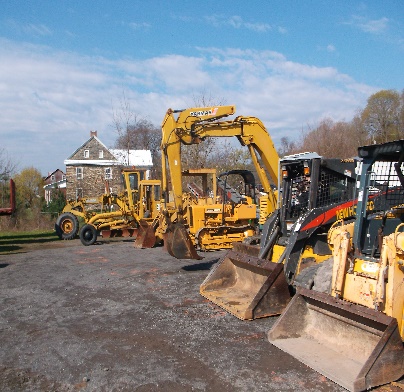 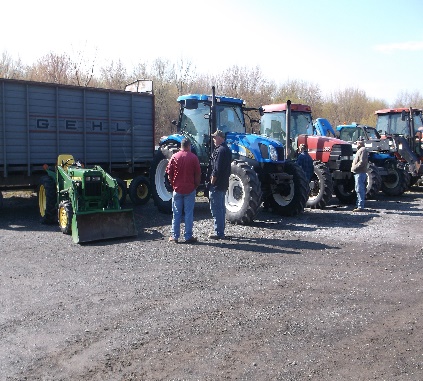 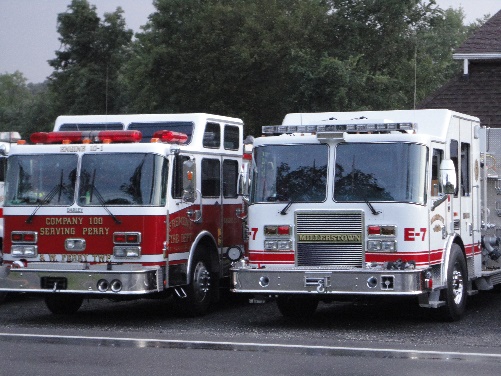 Benefit for Fremont, Port Trevorton Fire Companies &C.A.M. --- Disaster Response Services Rapid Response Team of PennsylvaniaView pictures online at www.auctionzip.com  Id # 23383For Large Equipment, trucks, & trailers contact Seth (717) 363-7040For other information contact Jeff (570)765-8676	 Quilt Information Call Sue (570) 539-2061@ 2044 Winding Rd Port Trevorton Pa. 17864Consignment Wanted, we are looking for the following items for advertising on our sale bill and website. Contact us as soon as possible.  Donations are appreciated.                                                                                                Fire Apparatus,pumps, hoses & Misc.Heavy Equipment, Trucks, Trailers, Farm Machinery,Lawn&GardenStorage Barns & Sheds; Truck Loads of Hay, Straw, & Fire Wood. Saddles, Tack & Accessories; Buggies, Carriages; Lawn Furniture; Nursery Stock; Hanging Baskets; Bedding Plants; Crafts; Household Goods; New & Used Furniture; Antiques; Collectables; Hand Made Quilts & All Vehicles and Equipment must have clear titles and UCC.No Tires, Appliances, TV’s, Computers or Junk.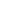 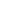 